Navodila za samostojno učenje pri izbirnem predmetu NI3Datum: petek, 8. maj 2020Učna ura: Viktorijin prihod v NemčijoKriterij uspešnosti: - znam uporabljati pridevniške končnice v imenovalniku in tožilniku                                    - razumem videoposnetek na znano temoSo, guten Tag – ich bin wieder da. Und? Geht's so?Seid ihr glücklich, bald wieder in die Schule gehen zu dürfen? Ich freue mich mit euch!Und bei uns kommt heute Victoria in Weimar an. Schaut mal, wie es ihr geht. Jan ist ein richtiger Kavalier Victorias Ankunft in DeutschlandNajprej se spustite čisto na dno strani in kliknite na video, da dobite občutek, kako je Viktorijo po vsem prerekanju s starši sprejel Jan.          → iRokusPlus    →  interaktivni UČB →   6.1. / Situation 3 / Aufgabe 11- In kakšne občutke ima Viktorija? Preberi si njen zapis v dnevnik. Mogoče najdeš par besed, ki so ti nove. Poišči jih v slovarju in jih zapiši v zvezek.- Potem nadaljuj z nalogo a) – najdeš štiri teme v Viktorijinem dnevniku? Poskusi.- Preden nadaljuješ z nalogo b) klikni na spodnjo sovico in ponovi pridevniške končnice v tožilniku. Nič ne bo narobe, če si pripraviš tudi preglednico s pridevniškimi končnicami, ki jo imaš v zvezku.- Naredi nalogo b). Stavke zapiši v zvezek in bodi pri tem pozoren/-a ne le na pridevniške končnice, ampak tudi na oba preteklika. Kateri stavki so v Perfektu, kateri v Präteritumu?- naredi nalogo c) in jo preveri s klikom na kljukico.           2. HausaufgabeIn čisto za konec naredi še nalogo v prvi rožici zraven videoposnetka. Stavke napiši v zvezek, jih poslikaj in mi jih pošlji. Dankeee!Das ist alles für heute!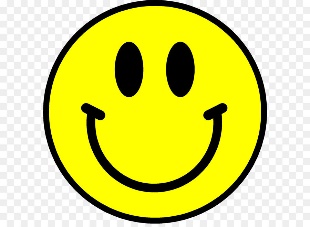 Bis Freitag!Ja, am Freitag möchte ich euch wieder Mal sehen!!!Um 10 Uhr haben wir eine Videokonferenz! OK?